公益社団法人	日本リハビリテーション医学会理事長	殿学会を退会いたしたくお届けいたします。■ご退会について確認事項　※留意事項：本退会届を提出したことに伴い、定款第11条の規定により、本医学会で取得した各種認定資格がある場合は全て喪失します。また、再入会する場合、退会前に取得した資格は継続されませんのでご了承ください。■当学会取得資格喪失について確認事項日本リハビリテーション医学会「認定臨床医・リハビリテーション科専門医」資格をお持ちの会員様は退会されますと資格が喪失となります。■会員カードについて確認事項　※2019年度年会費を納入された方および2019年以降に入会された方へは「会員カード」発送しております。ご退会に伴い返却が必要となります。ご紛失された場合は、下記へその旨ご記載ください。会員カード返却先　〒101-0047東京都千代田区内神田1-18-12内神田東誠ビル２階公益社団法人　日本リハビリテーション医学会　事務局あて■退会日のご選択についてご退会される年度の年会費未納がない場合は、退会届受領日もしくはその年度の年度末（3月31日）のどちらかをご選択可能です。年度末退会を希望される場合はその旨記載ください。未納がある場合、選択権はございません。受領即日にて手続きいたします。特に記載がない場合は即日退会とします。■通信欄　※連絡事項がございます場合にはこちらへ記載してください退会届はメール添付もしくはFAX、郵送にてお送りください。※はすべてご記入ください。当学会の年度は毎年4月1日より翌年3月31日付の処理となります。年度末退会は退会される当年度の年会費納入者は学会誌等の郵送物も3月号分まで発送となります。尚、退会届到着のタイミングによりすでに発送手配が完了している郵送物は後日発送されてしまう場合がございます。ご不要な場合は受取拒否等をお願いいたします。【FAX:03-5280-9701】or【office@jarm.or.jp】事務局使用欄退会届作成日　※年月日会員番号　※氏名（漢字）※氏名（フリガナ）※生年月日（西暦）※年月日メールアドレス　※自宅住所or勤務先住所※〒〒〒〒〒〒連絡先電話番号※連絡先FAX退会理由※会員カード返却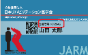 年会費未納有無WN登録の有無即日or年度末or未納その他